Муниципальное  бюджетное дошкольное образовательное учреждение «Детский сад присмотра и оздоровления № 46 «Светлячок»Семинар - практикум для воспитателей "Игры, в которые играют наши дети».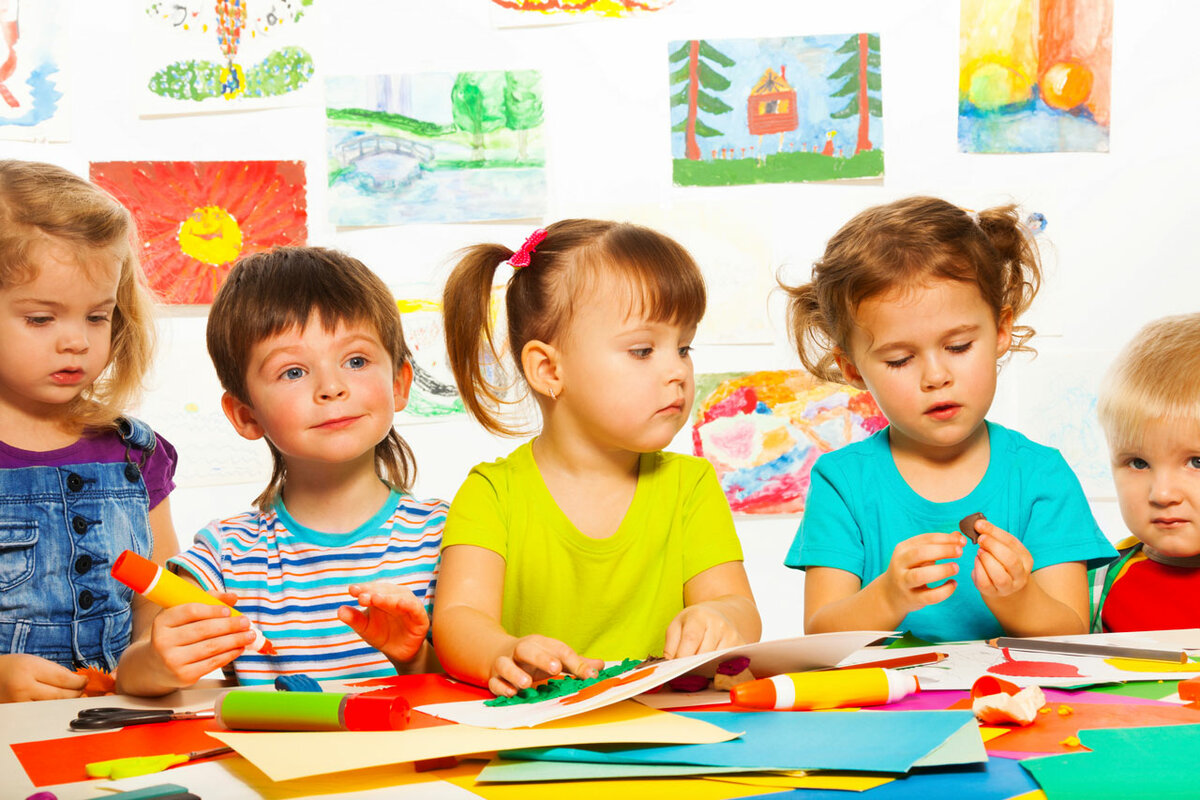                                                                                                                                                       Подготовила воспитатель                                                                                                                                      МБДОУ «Детский сад № 46 «Светлячок»Ягодкина  Лариса Пантелеевнаг.Рубцовск 2017 г.1.Игровая деятельность является ведущей деятельностью дошкольника,поскольку соответствует его психическим и физическим возможностям, предопределяет важнейшие изменения в его психических процессах.Классификация игрУсловно выделяют три класса игр:1) игры по инициативе ребенка (творческие: сюжетно-ролевые, режиссерские, и театрализованные (игры-драматизации, строительно-конструктивные);2) игры по инициативе взрослого с готовыми правилами (дидактические, подвижные);3) народные игры (созданные народом).Вопрос: Почему сегодняшние дети все больше тянутся к гаджетам?-Да потому что мы сами перестали охотно взаимодействовать с ними в их игровом мире…Детские игры изменились: - Сюжет- Правила- Замысел- Ролевая значимость.В переводе с английского слово «взаимодействие» обозначает «интерактив».Т.е по ФГОС - основные методические инновации связаны с применением  интерактивных  методов обучения.Получается, что интерактивное обучение – это прежде всего ДИАЛОГ, в ходе которого осуществляется процесс познания.Сюжетно-ролевая игра - хозяйка игрового процесса.Более подробно остановимся на сюжетно-ролевой игре как любимому форме игровой деятельности.Развитие игры- Уже переходя от раннего возраста к дошкольному, малыш начинает воспринимать взрослых как носителей различных социальных ролей - папы, мамы, врача, пожарного, воспитателя. Малыши очень хочется быть взрослыми, делать, как они. И только один-единственный вид деятельности помогает устранить противоречие между желаемым и возможным. Это - сюжетно-ролевая игра.Развитие игры происходит постепенно: от ознакомительной предметно-игровой деятельности в раннем возрасте до сюжетно - отображающей, а впоследствии развитой сюжетно-ролевой игры у старших дошкольников.Уже на третьем году жизни дети отличают игровое действие от реальной, принимают воображаемую ситуацию и свободно действуют в ней: кормят, например, куклу с пустой тарелки, набирают воду из воображаемого крана; осваивают игровые действия "я - милиционер", "я - воспитатель ". Позже эти игровые действия начинают объединяться простым сюжетом, который воспроизводит несложные ситуации из реальной жизни: "я повар - готовлю обед", "я папа - иду на работу".Игры, моделирующие отношения взрослых людей и требуют взаимодействия нескольких партнеров, то есть сюжетно-ролевые, становятся доступными для большинства дошкольников уже на пятом году жизни.Структура сюжетно-ролевой игрыСЮЖЕТ - РОЛЬ - СОДЕРЖАНИЕСюжетно-ролевая игра является единицей игры и объединяет все ее стороны.(По Д. Б. Эльконина)Роль взрослого - явная и незаметная.Существуют два противоположных и одинаково ложные взгляды на сюжетно-ролевую игру: Выбор -либо трактуют как средство для «самовоспитания», и воспитатель при этом исключает себя от участия в ней, Регламент – вторая крайность - организовывают игру «по подготовленному сценарию», когда ее полностью регламентирует взрослый (тема, замысел, сюжет, распределение ролей).- В первом случае воспитатель выпускает из своих рук эффективное средство влияния на детей. - Во втором - педагогическая ценность игры теряется, поскольку она лишает детей самостоятельности.Руководство сюжетно-ролевой игрой в дошкольном учреждении осуществляется в двух основных направлениях:Косвенное руководство (без вмешательства воспитателя в игру, направленное на обеспечение опыта детей:Задача: мотивировать на получение собственного опыта.наблюдения;целевые прогулки;экскурсиибеседы;чтение художественной литературы;просмотр кино -, видеофильмов;занятия (особенно речевые)рассмотрение иллюстраций;ознакомление с атрибутами, предметами-заменителями и способами их использования;организация игрового пространства (подбор, изготовление своими руками) ;игры (конструктивные, дидактические, подвижные) ;изобразительная деятельность;игры-имитации;мнимые «телефонные разговоры»;придумывание историй (для планирования игры, например, «Придумаем историю о больной девочке и то, как помог необычный чай») ;«домашние задания», которые приучили ребенка к самостоятельному поиску информации (например, «Как мама убирает. Что делает сначала, что потом. ») .Прямое руководство (с вмешательством в игру) .Воспитатель - носитель игровых действий (младший дошкольный возраст) предполагает активное участие воспитателя в игре, способствует устойчивости игрового замысла.Задача - научить играть (воспитатель исполнитель главной роли) :показ игровых действий;описание сюжета или персонажа (например, больной куклы) ;рассуждения воспитателя (например, о причинах болезни куклы) ;упражнения ребенка в игровых действиях;упражнения в игровых действиях в новых ситуациях («Скорая везет в больницу», «Больного несут на носилках») ;обращение персонажа к детям;вопросы к ребенку, к персонажу;проблемные игровые ситуации («В Мишки температура», «Зайчик сломал ножку») .В младших группах преимущественно через индивидуальные формы работы.Воспитатель - партнер и помощник в игре (средний и старший дошкольный возраст)Задача - обогащение содержания игр, формирование умения организовывать совместные игры: вместе составлять сюжет, комбинировать события в определенной последовательности и согласовывать их с партнером:непосредственное участие в игре (преимущественно второстепенные роли) ;вопросы;предложение темы игры;совет в игровой форме;беседа с детьми перед началом игры (помощь начать игру) ;беседа о распределении вещей;беседа о чем должно состояться (помощь в планировании игры) ;напоминание о том, что наблюдали;подсказка ходу игры (игровые действия) ;сообщение любого нового факта во время игры.Воспитатель-наблюдатель при необходимости (старший дошкольный возраст) руководство и помощник.Задача - формирование умений вместе строить сюжет, понимание партнера по игре, согласовывать свои действия сих:совет (например, напомнить, что главную роль можно выполнять поочередно) ;уместен вопрос перед началом игры;помощь в объединении нескольких сюжетов в одну развернутую игру (подсказкой, намеком, советом, вопросом, предложением, отнюдь не навязчиво)прямое вмешательство в игру, если она приобрела отрицательного направления (воспитатель в игровой форме подталкивает способы выхода в сложившейся ситуации) .«Я слышу и забываю, я вижу и понимаю, я делаю и запоминаю», говорится в китайской поговорке.Практикум: «Мозговой штурм» - живое моделирование.«Деловая игра» - эффективна в том случае, ели педагоги имеют достаточные знания по проблеме, которая отражается в игре. Деловая игра предполагает большую предварительную работу, в которой педагоги получают необходимые знания через различные формы, методы и средства: наглядную агитацию, тематические выставки, консультации, беседы, обсуждения. Если такая предварительная работа не проведена, то целесообразно деловую игру запланировать как часть мероприятия, отведенного на закрепление полученных знаний по проблеме.Основная цель игры – живое моделирование образовательно-воспитательного процесса, формирование конкретных практических умений педагогов, более быстрая адаптация к обновлению содержания, формирование у них интереса и культуры саморазвития; отработка определенных профессиональных навыков, педагогических технологий.Правила:- Запрет на критику.- Приветствуем даже самые абсурдные идеи.- Взаимодействуем и помогаем.Вопрос:- почему дети предпочитают гаджеты – сюжетно – ролевой игре?- что можно сделать чтобы заинтересовать детей сюжетно - ролевой игрой?(Дискуссия)Создание предметно-игровой средыДля того, чтобы игровая деятельность детей развивалась успешно, прежде всего необходимо позаботиться о ее оснащение. Все виды игрушек в группе следует подбирать с учетом возраста, интересов детей и задач их развития, воспитания, обучения.Воспитатели групп раннего и младшего дошкольного возраста должны постоянно пополнять, изменять ситуации в игровых зонах. Игрушек должно быть много в ассортименте и в нескольких экземплярах. Игрушки в этом возрасте является отправной организующей точкой сюжетно-ролевой игры.В группах для детей старшего дошкольного возраста уже не игрушки определяют содержание игры а, наоборот, содержание игры определяет выбор игрушек. Старшие дошкольники способны приспосабливать для игры различные предметы-заменители, проявляя при этом незаурядную изобретательность. Поэтому в группах для детей старшего дошкольного возраста не должно быть большого количества игрушек, ведь их избыток приглушает интерес детей, ограничивает возможности творческого воображения. Подводить детей к пониманию того, что некоторые предметы-заменители можно легко превратить, педагог может в процессе игры. Скажем, цветная бумага легко разорвать на мелкие кусочки (салат, свернуть в трубочку (термометр, нарисовать на нем узор (скатерть, салфетка, коврик). Каждая такая игрушка ценна тем, что ее делает сам ребенок. Поэтому уместно бы в каждой группе иметь, например, ящик, а в ней различные коробочки, лоскутки, палочки, ленты, бантики, кусочки меха и другой материал, который может потребоваться в игре. Важно, чтобы игрушка-заменитель напоминала изображаемый предмет общими контурами или какой-то типичной свойством, характерной деталью.Если младшие дошкольники обычно знакомятся с этими предметами с помощью педагога, показывает способы игры с ними, последовательные действия, то дети уже самостоятельно используют условное игровую среду для развертывания сюжета, определяя при этом свои роли. Используя предметы-заменители, дети выходят за рамки традиционных игр и все шире отражают явления окружающей действительности.Стоит практиковать широкое привлечение воспитанников к изготовлению атрибутов к различным играм.Отрицательно сказывается на игровой деятельности неудобное расположение игровых материалов. Если дети не могут ими свободно пользоваться, игровая деятельность резко ограничивается.Продолжительность и примерный перечень сюжетно-ролевых игрмладшая группа: до 15 минут.в I кварталедо 25 мин. в III квартале«Семья», «Детский сад», «Шоферы» (транспорт, «Строительство».Средняя группа: до 30-35 мин.«Семья», «Детский сад», «Шоферы», «Строительство», «Магазин», «Больница» (работа медсестры, «Парикмахерская».Старшая группа: до 45 мин.«Семья», «Детский сад», «Шоферы», «Строительство», «Магазин», «Больница», «Парикмахерская», «Почта», «Поликлиника» (аптека, «Военные» (милиция, моряки, летчики, пограничники - в зависимости от региона) .Практическая частьИгровая ящикУчастники делятся на 2 команды. Каждая из команд получает ящик фишки. Команды по очереди отвечают на вопросы. За каждый правильный ответ команда кладет в свой ящик одну фишку. Побеждает та команда, в ящике которого после завершения игры содержаться большее количество фишек.Вопрос:На какие классы условно делятся игры?В каких двух основных направлениях осуществляется руководство сюжетно-ролевой игрой в дошкольном учреждении?Какова роль воспитателя при прямом руководстве игрой? Его задача?Что нужно учитывать при подборе предметно-игровой среды?Как продолжительность сюжетно-ролевой игры в младшей группе?Назовите методы и приемы косвенного руководства сюжетно-ролевой игрой.Перечислите, в какие сюжетно-ролевые игры должны играть дети младшего и среднего возраста? (В младшей группе дети играют в: «Дочки-матери», «Парикмахерская», «Больница», «Детский сад», «Магазин», «Автобус», «Пароход», в средней группе добавляются «Кукольный театр», «Столовая».)Требования, которые необходимы для того, чтобы игра носила развивающий характер? ( это умение ребенка действовать в воображаемом плане, что ведет к построению воображаемой ситуации; это умение ребенка ориентироваться в системе человеческих взаимоотношений, так как игра направлена именно на их воспроизведение формирование реальных взаимоотношений между играющими детьми; это согласованность действий всех участников игры).Разгадывание  кроссворда.По вертикали:1.Необходимый компонент игры – без чего не начнешь игру? (замысел)3.Современный легкий детский конструктор. (лего)5.Атрибут игры детей. (игрушка)7.Любимая самостоятельная деятельность детей. (игра)По горизонтали:2.Первая игрушка малыша. (погремушка)4.Место покупок в быту и в игре. (магазин)6.Что распределяют между собой участники игры? (роль)8.Пособия для организации сюжетно-ролевой игры.(атрибуты).Игровой тренинг из опыта работы.Заключение: Я прошу - мысленно положите на левую руку все то, с чем вы пришли сегодня на мастер-класс: свой багаж мыслей, знаний, опыта. А на правую руку – то, что получили нового. А теперь давайте хлопнем одновременно в ладоши и скажем громко «Спасибо!».